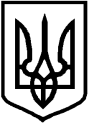 Виконавчий комітет                                     Фінансове управління    Хустської міської ради                                 Хустської міської радиРОЗПОРЯДЖЕННЯ №101/02-05                 Наказ №189 від 18.12.2017 рокувід 18.12.2017 рокуПро внесення змін до  паспортівбюджетних програм на 2017 ріквиконавчого комітету Хустськоїміської ради.   	Відповідно до Рішення сесії Хустської міської ради від 14.12.2017 року №795 «Про внесення змін до рішення Хустської міської ради від 22.12.2016 року № 469 «Про міський бюджет м.Хуст на 2017 рік» (із змінами від 24 лютого, 20 квітня, 27 червня, 22 вересня, 10 листопада 2017 року), наказу Міністерства фінансів України «Про деякі питання запровадження програмно-цільового методу складання та виконання місцевих бюджетів» від 26 серпня 2014 року № 836, зареєстрованого в Міністерстві юстиції України  10 вересня 2014р. за № 1103/25880:1.Внести зміни до паспортів бюджетних програм та затвердити паспорти бюджетних програм міського бюджету на 2017 рік в новій редакції за наступними КПКВК: 0310170  «Організаційне,інформаційно-аналітичне та матеріально-технічне забезпечення діяльності обласної ради, районної ради,районної у місті ради у разі її створення) міської, селищної,сільської рад та їх виконавчих комітетів»;0313202 «Надання фінансової підтримки громадським організаціям інвалідів і ветеранів,діяльність яких має соціальну спроможність»;0316060   «Благоустрій міст,сіл,селищ»;0316130 «Забезпечення функціонування комбінатів комунальних підприємств, районних виробничих об’єднань та інших підприємств, установ та організацій житлово-комунального господарства»;0316400 «Попередження аварій та запобігання катастрофам у житлово-комунальному господарстві та інших аварійних об’єктах  комунальної власності»;0316650 «Утримання та розвиток інфраструктури доріг»;0318600 «Інші видатки».2.Контроль  за виконанням даного розпорядження покласти на першого заступника міського голови  Фетько І.М. Міський голова                                    Начальник фінансового  управління                             В.П.Кащук                                                             М.Г.Глеба                Відповідає вимогам чинного законодавства:Начальник відділу з питань ЮПЗДР      _____________             Н.Гуменюк                                                                               (підпис)Завідувач  відділу бухгалтерського обліку та звітності –головний бухгалтер    ___________          С.Феоктістова                                                                                                                                                                                            (підпис)